НВК « Гаївська ЗОШ – І- ІІ ступенів-ДНЗ»Краєзнавчо-пошуковий проект«Непоборні»Роботу підготували:учні 9-го класуНВК « Гаївська ЗОШ І-ІІ ступенів – ДНЗ»Стрижак Софія та Барабащ АннаКерівник роботи:учитель історії та правознавстваКузь Тетяна Георгіївна  ЗмістВСТУП	41. Терени народження УПА	62. Об’єднання за єдину мету проти спільного ворога	103. Зі спогадів односельчан сіл Гаїв та Гради	154. Минуле й сьогодення	20ВИСНОВКИ	24Додатки	30ВСТУПАктуальність теми Питання патріотизму і самопожертви по відношенню до рідної та неповторної Батьківщини є зараз найбільш актуальним і потрібним для встановлення істини. Неоднозначною темою для обговорення залишається проблема і невизначеність поглядів щодо діяльності УПА в воєнний та повоєнний періоди. Особливо актуальним вивчення такої теми і є в українській ситуації , адже , як показала конкретна ситуація , саме діяльність цієї організації вплинула на самосвідомість майбутніх поколінь. Об’єкт  дослідження обумовлений його метою і передбачає зосередження на індивідуальних та структурних елементах відносин між політичними угрупуваннями того часу.Мета роботи: ґрунтовно дослідити активну діяльність учасників Української повстанської Армії на території сіл Гаї та Града зі спогадів очевидців. Залучити дітей та молодь до активної діяльності з вивчення історичної та культурної спадщини . розвивати уміння увіковічню вати пам'ять про людей . які уславили нашу державу . забезпечувати сходження підростаючої особистості до патріотизму як духовної цінності в процесі набуття досвіду патріотичних діянь, формуючи моральну відповідальність особистості як за нинішню національно - державну ситуацію, так і перед минулими  поколіннями.При написанні роботи ми ставили такі завдання:- проаналізувати стан перебігу подій з діяльності загонів УПА на території сіл Гаї та Града.- дослідити участь у різних військових угрупуваннях.- показати роль окремої особистості в загальнонаціональних процесах в роки Другої світової війни та післявоєнні роки на нашій території.Об’єктом дослідження є жителі сіл Гаї та Града.Предметом дослідження є спогади свідків подій цього періоду.Хронологічними рамками дослідження є події 1929-1950 рр.Наукова новизна роботи полягає в розкритті ролі окремих людей села, як незламних патріотів в історичних подіях та державотворчих процесах українського народу.Практичне значення даного дослідження в тому. Що матеріали можуть бути використані музейними працівниками для підготовки екскурсій, учителями на уроках історії України та у позакласній роботі учнями.Історична довідка        Українська повстанська армія – військово-політичне формування, яке діяло в Україні упродовж 1942-1953 років, будучи збройним крилом Організації українських націоналістів. Здійснювала свою діяльність на територіях, що входили до складу рейхскомісаріату "Україна" (Генеральна округа Волинь-Поділля), Генерал-губернаторства (Галичина, Холмщина) та Румунії (Північна Буковина).УПА діяла до 1953 року, коли активні її дії були припинені, а окремі вогнища спротиву діяли впродовж 1950-1960-х років. З 1943 до 1950 рр. головним командиром УПА був Роман Шухевич, з 1950 до 1954 рр. — Василь Кук.У травні 1947 р. Українська головна визвольна рада - політичний керівний орган Української повстанської армії - проголосила день 14 жовтня 1942 р., на який також припадає свято Покрови, офіційною датою створення УПА.9 квітня 2015 р. Верховна Рада ухвалила закон "Про правовий статус та вшанування пам'яті борців за незалежність України у ХХ столітті", яким визнала вояків УПА борцями за незалежність України у ХХ століттіДодаток 1Паспорт  похованняАдреса   с. Гаї. Братська могила воїнів УПА ВИД ПОХОВАННЯ :  групове.КІЛЬКІСТЬ ПОХОВАНИХ: ( в тому числі невідомих) Ведеться пошукова робота.ХТО ПОХОВАНИЙ: ведеться пошукова робота, прізвища невідомі.СТАН ПАМ’ЯТНИКА (форма, матеріал, текст напису, збереженість, доглянутість) могила,дерев’яний хрест,текст напису «СЛАВА ГЕРОЯМ ВІДДАВШИМ СВОЄ ЖИТТЯ  ЗА ВОЛЮ І НЕЗАЛЕЖНІСТЬ УКРАЇНИ.ВІЧНА ВАМ ПАМ’ЯТЬ.СЛАВА УКРАЇНІ». ХТО ОПІКУЄТЬСЯ :школярі НВК  «Гаївська ЗОШ І – ІІ ступенів- ДНЗ» ДОДАТКОВІ ВІДОМОСТІ     Дане поховання є першим похованням акрополю приходу храму святого Архистратига  Михаїла  с. Гаї.ДЖЕРЕЛО ІНФОРМАЦІЇ Особисте дослідження учителя історії Кузь Тетяни Георгіївни та  учнів  НВК «Гаївська ЗОШ І-ІІ ступенів – ДНЗ »АДРЕСИ СВІДКІВ І ДОСЛІДНИКА Тернопільська обл. Кременецький р – н, с. Гаї та с. Града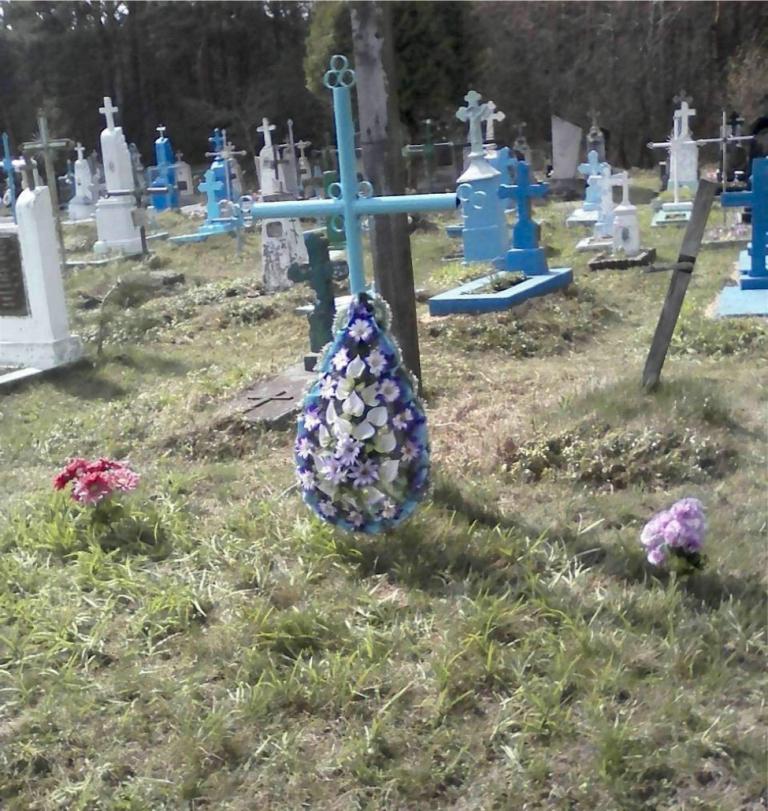 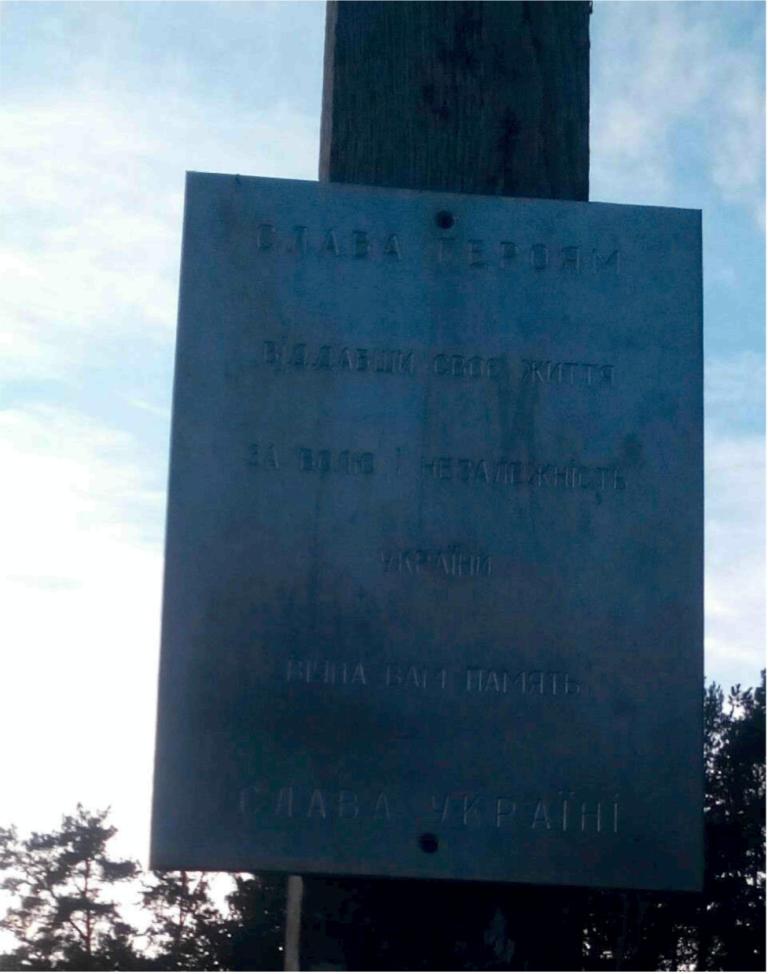 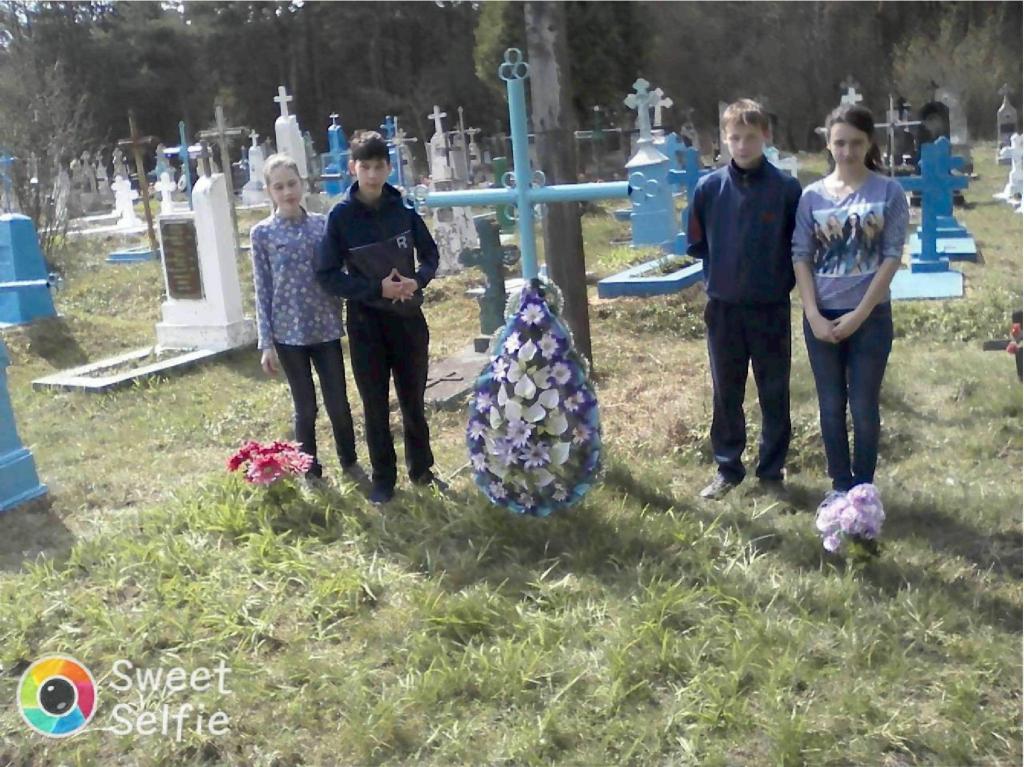 Додаток 2Паспорт похованняАдреса (район, місто, смт, село,місцеві орієнтири) с. Гаї. «Поховання» ВИД ПОХОВАННЯ Індивідуальне.КІЛЬКІСТЬ ПОХОВАНИХ ( в тому числі невідомих) Ведеться пошукова робота.ХТО ПОХОВАНИЙ Грушицький Пилип Петрович.СТАН ПАМ’ЯТНИКА (форма, матеріал, текст напису, збереженість, доглянутість) могила у вигляді зрізаного дерева. Текст напису Грушицький Пилип Петрович 1887-1944 рр. ХТО ОПІКУЄТЬСЯ Школярі НВК Гаївської ЗОШ І – ІІ ступенів.ДОДАТКОВІ ВІДОМОСТІ (схема, обставини захоронення, перезахоронення тощо) Події Другої Світової війни.ДЖЕРЕЛО ІНФОРМАЦІЇ ( особисте дослідження, опитування свідків, публікації, архіви, документи тощо) з роботи пошукової групи у складі учнів 9 класу Стрижак Софії,Барабаш Анни,(керівник Т.Г.Кузь) «Спогади, які увіковічнюють пам’ять про звитягу УПА» Опитування свідка Ковалик Євгенії Тимофіївни.АДРЕСИ СВІДКІВ І ДОСЛІДНИКА Тернопільська обл. Кременецький р-н, с. Гаї.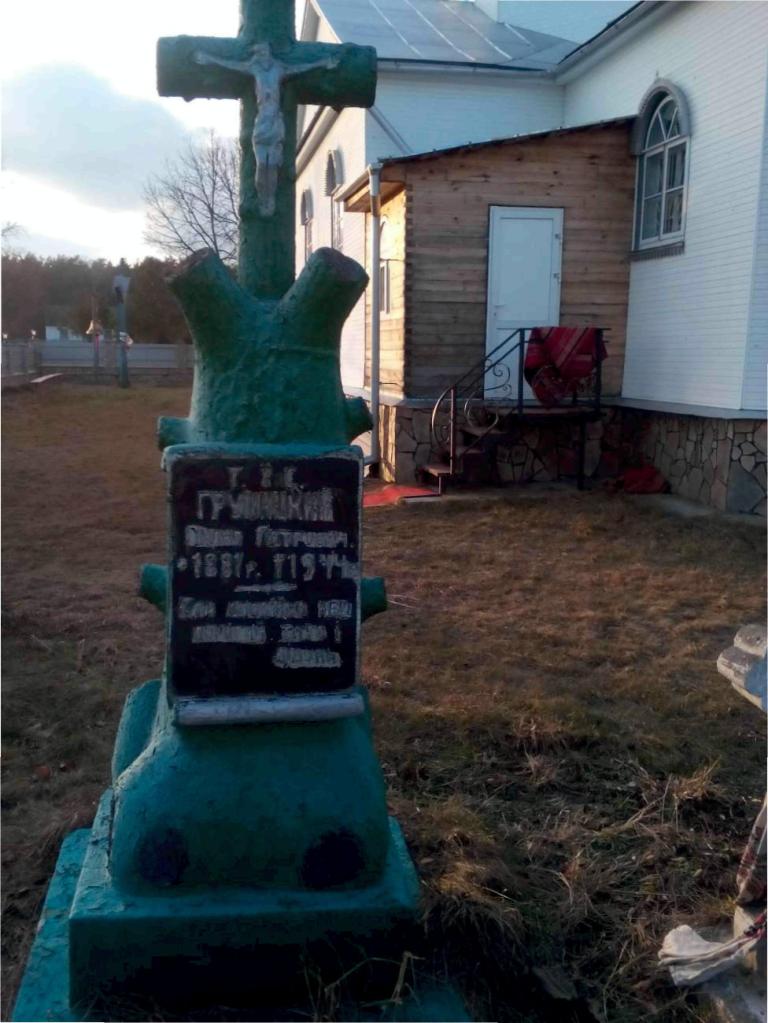 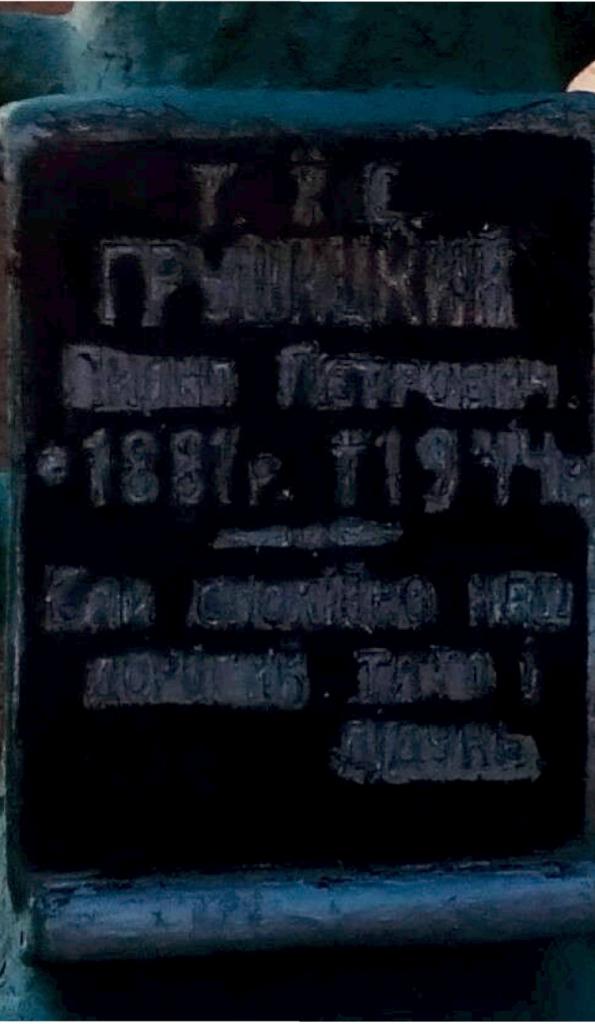 Додаток 3Паспорт похованняАдреса (район, місто,смт, село,місцеві орієнтири) с.Града. « Пам’ятник вічної скорботи»  ВИД ПОХОВАННЯ Групове.КІЛЬКІСТЬ ПОХОВАНИХ ( в тому числі невідомих) Ведеться пошукова робота.ХТО ПОХОВАНИЙ  Ведеться пошукова робота.СТАН ПАМ’ЯТНИКА (форма, матеріал, текст напису, збереженість, доглянутість) Поховання має вигляд «Символічної могили» у вигляді криниці із дзвонами і в селі має назву «Пам’ятник вічної скорбХТО ОПІКУЄТЬСЯ Сільська  рада с. Гаї. Учнівське самоврядування НВК «Гаївська ЗОШ І – ІІ ступенів – ДНЗ». Жителі с.Града.ДОДАТКОВІ ВІДОМОСТІ (схема, обставини захоронення, перезахоронення тощо) Ведеться пошукова робота.ДЖЕРЕЛО ІНФОРМАЦІЇ ( особисте дослідження, опитування свідків, публікації, архіви, документи тощо)Особисте дослідження учителя історії Кузь Тетяни Георгіївни та педагога – організатора Маголи Галини Петрівни, членів учнівського самоврядування.АДРЕСИ СВІДКІВ І ДОСЛІДНИКА Тернопільська обл. Кременецький р – н, с.Гаї та с. Града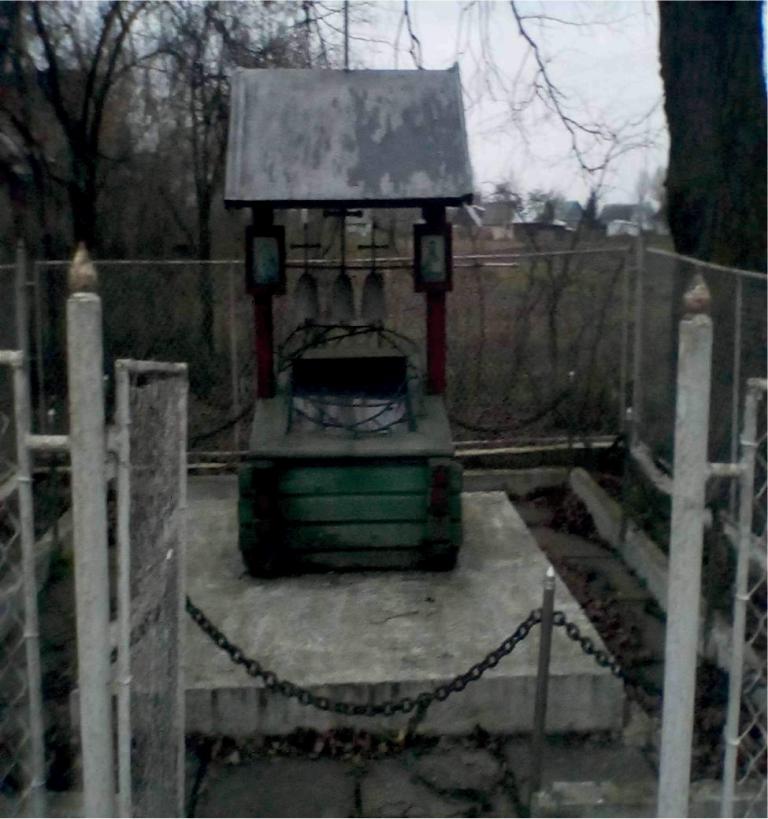 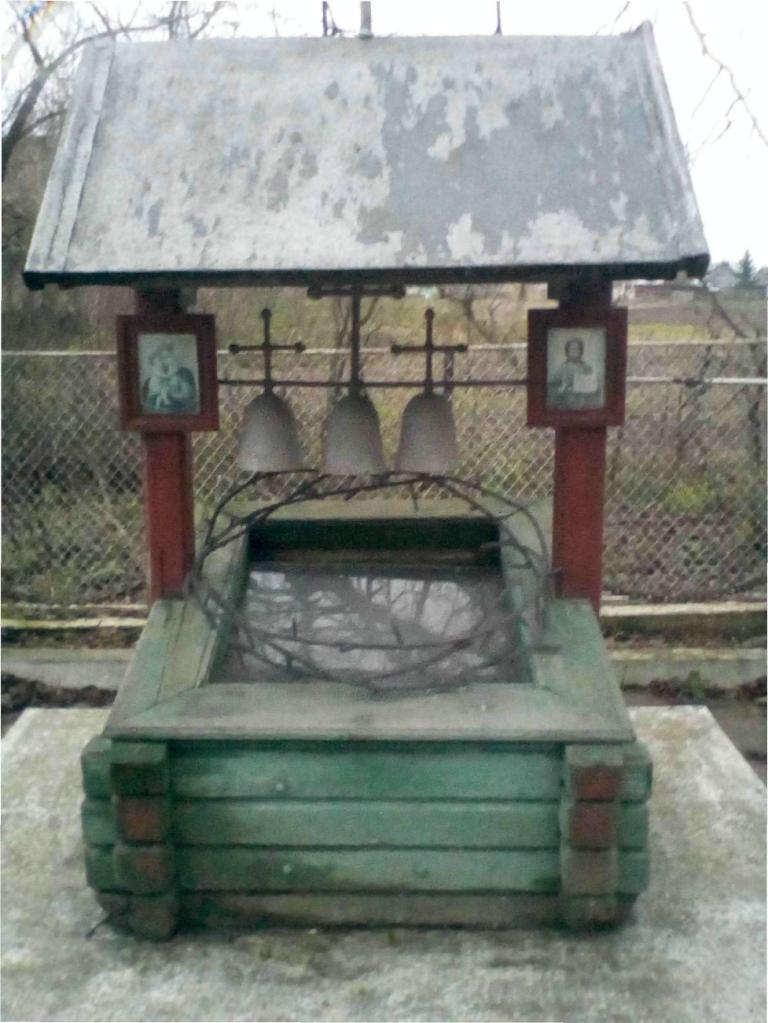 